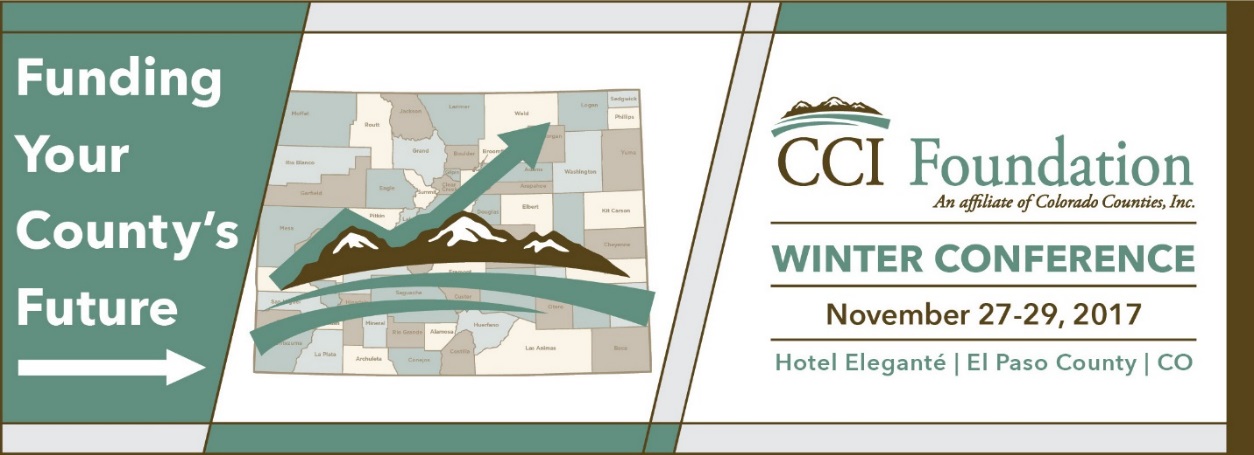 Annual Winter ConferenceNovember 27-29, 2017Tentative Schedule(revised November 16, 2017)Monday, November 27, 20179 am – Noon			CWAC Meeting1 pm – 6 pm		  	Registration Open2 pm – 5 pm 			CARSE Board of Directors Meeting2:30 pm – 4 pm		CCI/CDOR Quarterly Meeting on Sales Tax2:30 pm – 4 pm 		Pre-Conference WorkshopsAlternative Agricultural Water Transfer Methods Cybersecurity Training for Elected Officials  4 pm – 5 pm 			CCI Public Lands4 pm – 5 pm			Meet Sponsors at Tabletop Displays5 pm – 7 pm			President’s Reception (sponsored by Wagner Equipment)Tuesday, November 28, 20177 am – 5 pm			Registration Open7 am – 8:45 am			Breakfast for all Delegates (sponsored by CTSI)Tuesday, November 28, 2017 (continued)7:30 am – 8:45 am	County Workers Compensation Pool & Colorado Counties Casualty & Property Pool Meeting 8:45 am – 9 am			Meet Sponsors at Tabletop Displays7:45 am – 8:45 am		CARSE Member Meeting9 am – 10:15 am		Opening Session: What’s Ahead for the Colorado EconomyRich Wobbekind, Leeds School of Business, UC-Boulder10:15 am – 10:30 am		Morning Break for all Delegates/View Tabletop Displays				(Sponsored by Tri-State Generation and Transmission Assn.)10:30 am – 11:45 am		General Session: Governor John Hickenlooper10:30 am – 11:45 am		CARSE Workshop: Defensive Driving in Public Works10:30 mam – 11:45 am	CHSDA Workshop: Framing Human Services Messages and Communications10:30 am – 11:45 am	CALPHO Workshop: What Does It Means to Be a Local Board of HealthNoon – 2 pm			District Meetings and Lunch for All Delegates				Eastern District				Front Range District				Mountain District				Southern District				Western District12:15 pm – 1:15 pm		CHSDA Workshop: CBMS Transformation1 pm – 5 pm 			CARSE Workshop: Characteristics of Tire-Derived Aggregate1:30 pm – 2:45 pm 		CHSDA Workshop: IV-E Waivers2 pm – 2:15 pm 		50,000+ Caucus Election for CCI Secretary & Treasurer2:15 pm – 2:30 pm 		Meet Sponsors at Tabletop DisplaysTuesday, November 28, 2017 (continued)2:30 pm – 3:45 pm		Concurrent WorkshopsEmergency Management in My County: What Do I Really Need to Know?Capital Financing Options for Small- to Medium-Size Counties2:30 pm – 3:45 pm 	CALPHO Workshop: Preparing for the Next Big Public Health Emergency2:30 pm – 3:45 pm 		CALPHO Workshop: Colorado Blueprint to End Hunger3:30 pm – 4:30 pm		CHSDA Workshop: Child Support Development 4 pm – 5:30 pm		CCI Business Meeting				Lightning Round (as time allows) Tax Interruption InsuranceU.S. Census Bureau ResourcesFirstNet (public safety broadband)Gallagher Ballot Measure Analysis4 pm – 5:30 pm 		ACCA Business Meeting6 pm – 8 pm			Dinner for All DelegatesACCA Administrator of the YearCARSE AwardsCHSDA Awards CCI Commissioner of the Year AwardCCI Freshman Commissioner of the Year AwardCCI Distinguished Service AwardScholarship Fund Auction Wednesday, November 29, 20176:45 am – 1 pm		Registration Open6:45 am – 8:20 am		Breakfast for All delegates7 am – 8:20 am			Women Commissioners BreakfastWednesday, November 29, 2017 (continued)7 am – 8:20 am			CCI Board of Directors Meeting (breakfast) 8:30 am – 9:45 am		Concurrent SessionsFunding Public Safety in Counties: Legislative ActionLet’s Make a Deal: Urban Renewal Authorities8:30 am – 9:45 am 	CARSE Workshop: Managing Unincorporated Roads8:30 am – 9:45 am 	CHSDA Workshop: Hot Topics in Child Welfare: Permanency and Adoption Resources and Strategies9:45 am – 10 am		Morning Break for All Delegates/View Tabletop Displays				(sponsored by Anadarko Petroleum Corporation)10 am – 11:45 am		Closing General SessionBest Practices for Regulating Oil and Gas Development in Your County 10 am – 11:45 am 	CARSE Member Presentations on Aggregate Crushing and Surfacing; Pipe Landings; Soils; and Heavy Equipment 10 am – 11:45 am		CHSDA Workshop: Continuous Quality Improvement 11:45 am – 12:30 pm 		Grab & Go Lunch12:30 pm			Conference Adjourns